ΑΔΑΜ: 24PROC014648454	                                                    ΑΔΑ: ΨΨΝΓΩΨΑ-Β1Μ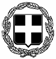 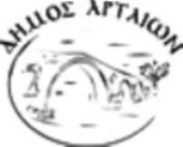  ΕΛΛΗΝΙΚΗ ΔΗΜΟΚΡΑΤΙΑ                                                     Άρτα: 23-04-2024
ΝΟΜΟΣ ΑΡΤΑΣ                                                                           Αρ. Πρωτ.: 8558
ΔΗΜΟΣ ΑΡΤΑΙΩΝ     ΠΕΡΙΛΗΨΗ ΔΙΑΚΗΡΥΞΗΣ ΔΙΑΓΩΝΙΣΜΟΥ ΓΙΑ ΤΙΣ ΔΑΠΑΝΕΣ ΣΥΛΛΟΓΗΣ ΚΑΙ ΜΕΤΑΦΟΡΑΣ ΣΤΕΡΕΩΝ ΑΠΟΒΛΗΤΩΝ ΚΑΙ ΑΝΑΚΥΚΛΩΣΙΜΩΝ ΥΛΙΚΩΝ ΜΕΣΩ ΔΗΜΟΣΙΩΝ ΣΥΜΒΑΣΕΩΝ (ΜΕΤΑΦΟΡΑ ΑΝΑΚΥΚΛΩΣΙΜΩΝ) ΓΙΑ ΤΑ ΕΤΗ 2024, 2025 ΚΑΙ 1ο ΕΞΑΜΗΝΟ 2026Ο ΔΗΜΑΡΧΟΣ  ΑΡΤΑΙΩΝ  	Διακηρύσσει μειοδοτικό διαγωνισμό για τις δαπάνες συλλογής και μεταφοράς στερεών αποβλήτων και ανακυκλώσιμων υλικών μέσω δημόσιων συμβάσεων (μεταφορά ανακυκλώσιμων) για τα έτη 2024, 2025 και 1ο εξάμηνο 2026, με κριτήριο κατακύρωσης την πλέον συμφέρουσα από οικονομική άποψη προσφορά αποκλειστικά βάσει της τιμής (χαμηλότερη τιμή), συνολικής προϋπολογισθείσης αξίας 189.987,84 € συμπεριλαμβανομένου του ΦΠΑ.  Οι υπηρεσίες του διαγωνισμού εντάσσονται στον κωδικό cpv: 90512000-9.Οι προσφορές υποβάλλονται από τους οικονομικούς φορείς ηλεκτρονικά, μέσω της διαδικτυακής πύλης www.promitheus.gov.gr, του Ε.Σ.Η.ΔΗ.Σ. (αριθμός διαγωνισμού 348945) μέχρι την 09-05-2024 ημέρα Πέμπτη ώρα 15:00 μ.μ., στην Ελληνική γλώσσα, σε ηλεκτρονικό φάκελο, σύμφωνα με τα αναφερόμενα στο Ν. 4155/13 (ΦΕΚ/Α/29-5-2013), στο άρθρο 11 της  Υ.Α. Π1/2390/2013 (ΦΕΚ/Β/2677/21-10-2013) «Τεχνικές λεπτομέρειες και διαδικασίες λειτουργίας του Εθνικού Συστήματος Ηλεκτρονικών Δημοσίων Συμβάσεων (Ε.Σ.Η.ΔΗ.Σ.)», τον 4412/2016 όπως έχει τροποποιηθεί και ισχύει βάσει του 4497/2017.  Ο διαγωνισμός θα γίνει την 15-05-2024 ημέρα Τετάρτη ώρα 10:00.Αντίγραφα της διακήρυξης για τη συμμετοχή στο διαγωνισμό  και πληροφορίες γι' αυτόν παρέχονται κατά τις εργάσιμες ημέρες και ώρες, από το γραφείο προμηθειών του Δήμου Αρταίων, (αρμόδιος υπάλληλος: Πετσιμέρης Άγγελος, τηλ.2681362243), καθώς και από την ιστοσελίδα του Δήμου www.arta.gr στην επιλογή «Επικαιρότητα» - «Προκηρύξεις».Ο ΔΗΜΑΡΧΟΣ ΑΡΤΑΙΩΝΣΙΑΦΑΚΑΣ ΧΡΙΣΤΟΦΟΡΟΣ